	BCH ĐOÀN TP. HỒ CHÍ MINH	      ĐOÀN TNCS HỒ CHÍ MINH             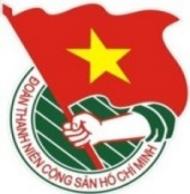 	***		TUẦN	          TP. Hồ Chí Minh, ngày 29 tháng 5 năm 2022	22/2022LỊCH LÀM VIỆC CỦA BAN THƯỜNG VỤ THÀNH ĐOÀN		(Từ 30-5-2022 đến 05-6-2022)---------* Trọng tâm: - Các hoạt động hưởng ứng Ngày Quốc tế Thiếu nhi 01/6.- Đại hội "Thanh niên tiên tiến TP. Hồ Chí Minh làm theo lời Bác" lần 7 - năm 2022.- Lễ ra quân các chương trình, chiến dịch tình nguyện hè TP. Hồ Chí Minh năm 2022.- Chương trình Lãnh đạo Thành phố gặp gỡ, lắng nghe tiếng nói thiếu nhi năm 2022.* Lịch làm việc thay thư mời trong nội bộ Cơ quan Thành Đoàn.Lưu ý: Các đơn vị có thể tải lịch công tác tuần tại Trang thông tin điện tử Văn phòng Thành Đoàn vào ngày Chủ nhật hàng tuần.	TL. BAN THƯỜNG VỤ THÀNH ĐOÀN	CHÁNH VĂN PHÒNG	(Đã ký)	Nguyễn Tất ToànNGÀYGIỜNỘI DUNG - THÀNH PHẦNĐỊA ĐIỂMTHỨ HAI30-507g00Dự kỳ họp thứ 3, Quốc hội khóa XV năm 2022 (Từ ngày 23/5/2022 đến 18/6/2022) (TP: đ/c T.Phương)Hà NộiTHỨ HAI30-508g30Họp giao ban Thường trực - Văn phòng (TP: đ/c M.Hải, T.Hà, T.Nguyên, lãnh đạo VP)P.B2THỨ HAI30-509g30Họp giao ban Báo Tuổi Trẻ (TP: đ/c H.Trân)Báo Tuổi TrẻTHỨ HAI30-514g00Họp Ban Chỉ huy Chiến dịch tình nguyện Mùa hè xanh lần thứ 29 - năm 2022 (TP: đ/c M.Hải, N.Linh, H.Hải, Ban Chỉ huy Chiến dịch cấp Thành)P.B2THỨ HAI30-514g00  📷Hoạt động chăm lo cho thiếu nhi có hoàn cảnh đặc biệt nhân Ngày Quốc tế Thiếu nhi 01/6 - Cả tuần (TP: đ/c T.Hà, theo thông báo phân công)Theo thông báoTHỨ HAI30-514g00  Họp Ban Chỉ huy Chiến dịch tình nguyện Hành quân xanh năm 2022 (TP: đ/c Tr.Quang, K.Trinh, Ban Chỉ huy Chiến dịch cấp Thành)Trực tuyếnTHỨ HAI30-515g00Hội nghị Ban Chấp hành Đảng bộ Cơ quan Thành Đoàn định kỳ tháng 5/2022 (TP: đ/c P.Thảo, Đảng ủy viên, Ủy viên Ủy ban Kiểm tra Đảng ủy Cơ quan Thành Đoàn)P.B2THỨ HAI30-516g30  Họp triển khai phân công cán bộ Thành Đoàn tham gia tổ chức các chương trình, chiến dịch tình nguyện hè, phụ trách hè năm 2022 và kiểm tra công tác tổ chức Lễ ra quân các chương trình, chiến dịch tình nguyện hè năm 2022 (TP: đ/c M.Hải, T.Hà, T.Nguyên, lãnh đạo các Ban - VP, đại diện lãnh đạo các đơn vị sự nghiệp, cán bộ Cơ quan chuyên trách Thành Đoàn và thành phần theo thông báo phân công)HTTHỨ HAI30-517g30  Sinh hoạt Chi bộ Xây dựng Đoàn 1 (TP: đ/c N.Nguyệt, đảng viên chi bộ)P.A9THỨ ba31-507g30✪  Dự Đại hội đại biểu Đoàn Trường CĐ Viễn Đông lần thứ VII, nhiệm kỳ 2022 - 2024 - Cả ngày (TP: đ/c T.Hà, Ban TN, Ban TNTH, Ban TC-KT)Cơ sởTHỨ ba31-508g00✪Dự buổi giám sát của Thường trực Hội đồng nhân dân Thành phố về thực hiện Chương trình Giảm nghèo bền vững của thành phố tại Ủy ban nhân dân Huyện Bình Chánh (TP: đ/c H.Minh, Ban CNLĐ)Huyện Bình ChánhTHỨ ba31-508g30Dự Hội nghị góp ý thực hiện Không gian văn hóa Hồ Chí Minh của Câu lạc bộ Truyền thống Thành Đoàn (TP: đ/c N.Nguyệt, Ban TC-KT, Ban TG-ĐN)P.A1THỨ ba31-509g00✪  Làm việc với Đảng ủy - Ban Giám hiệu Trường ĐH Gia Định (TP: đ/c T.Nguyên, N.Nguyệt, Ban TNTH, Ban TC-KT)Cơ sởTHỨ ba31-510g00  Họp Ban Chỉ huy hoạt động tình nguyện tại Lào năm 2022 (TP: đ/c H.Minh, Ban Chỉ huy hoạt động)P.A9THỨ ba31-512g30✪  Dự Đại hội đại biểu Đoàn TNCS Hồ Chí Minh Cơ quan Đại học Quốc gia TP.HCM lần thứ VI, nhiệm kỳ 2022 - 2027 (TP: đ/c Thường trực Thành Đoàn, N.Linh, Ban TNTH, Ban CNLĐ, Ban TC-KT)Cơ sởTHỨ ba31-513g00✪ Dự Đại hội đại biểu Đoàn TNCS Hồ Chí Minh Bệnh viện Thống Nhất lần thứ XII, nhiệm kỳ 2022 - 2027 (TP: đ/c Thường trực Thành Đoàn, H.Minh, Ban CNLĐ, Ban TC-KT)Theo thư mờiTHỨ ba31-513g00  Dự Chương trình Vì nụ cười trẻ thơ năm 2022 - 02 ngày (TP: đ/c M.Hải, H.Hải, S.Nhân)TỉnhLâm ĐồngTHỨ ba31-513g30✪Trao quyết định nhân sự Đoàn ĐH Y Dược TP.HCM (TP: đ/c T.Nguyên, Ban CNLĐ, Ban TNTH, Ban TC-KT)Cơ sởTHỨ ba31-514g00Họp liên tịch công tác tổ chức Đại hội Đoàn Cục Hải Quan TP.HCM (TP: đ/c H.Trân, Ban TG-ĐN, Ban CNLĐ, Ban TC-KT)Cơ sởTHỨ ba31-515g00  Làm việc với Đoàn Tổng Công ty Văn hóa Sài Gòn - TNHH MTV (TP: đ/c T.Nguyên, N.Nguyệt, Ban TC-KT)Cơ sởTHỨ ba31-518g00Dự Hội diễn ca múa nhạc Quần chúng Quận 8 năm 2022, chủ đề “Hồ Chí Minh - Niềm tin và khát vọng” (TP: đ/c H.Trân)Theo thư mờiTHỨ Tư01-608g00  Họp Ban Thường vụ Thành Đoàn (TP: đ/c M.Hải, T.Hà, T.Nguyên, Ban Thường vụ Thành Đoàn)P.B2THỨ Tư01-611g00  Dự họp mặt kỷ niệm 47 năm thành lập Nhà Thiếu nhi TP.HCM (01/6/1975 - 01/6/2022) (TP: đ/c Thường trực Thành Đoàn, Ban TN, theo thư mời)Theo thư mờiTHỨ Tư01-614g00  Họp về việc thực hiện công trình trong các chương trình, chiến dịch tình nguyện hè năm 2022 (TP: đ/c M.Hải, N.Linh, H.Minh, Tr.Quang, Ban TNTH, Ban CNLĐ, Ban MT-ANQP-ĐBDC, đại diện Thường trực Đoàn 05 huyện ngoại thành, đại diện Thường trực Đoàn khu vực CNLĐ và đại diện Thường trực Đoàn - Hội Sinh viên các trường theo thư mời)HTTHỨ Tư01-614g00Làm việc với Quận ủy Quận 4 (TP: đ/c T.Hà, đại diện lãnh đạo Ban TC-KT, Ban TN)Cơ sởTHỨ Tư01-614g00Ghi hình Chương trình giao lưu tác giả sách về Chủ tịch Hồ Chí Minh (TP: đ/c H.Trân, K.Tuyền)Cơ sởTHỨ Tư01-614g30✪  Làm việc với Đảng ủy - Ban Giám hiệu Trường CĐ Kinh tế - Kỹ thuật TP.HCM (TP: đ/c T.Nguyên, N.Nguyệt, Ban TNTH, Ban TC-KT)Cơ sởTHỨ Tư01-617g00📷  Ngày hội Vui khỏe chào mừng Ngày Quốc tế Thiếu nhi 01/6 (TP: đ/c T.Hà, H.Minh, Đ.Nguyên, Công Đoàn - Liên Chi Đoàn Khối Phong trào Thành Đoàn)Sảnh Cơ quan Thành ĐoànTHỨ NĂM02-608g00  Họp với Ủy ban Hội LHTN Việt Nam TP. Thủ Đức (TP: đ/c M.Hải, S.Nhân, Thường trực Hội LHTN Việt Nam TP. Thủ Đức, thành phần theo thư mời)P.B2THỨ NĂM02-608g00Tham gia Đoàn khảo sát, nghiên cứu sửa đổi Quyết định số 43/2014/QĐ-UBND của Ủy ban nhân dân Thành phố (TP: đ/c T.Hà, N.Nhung)Quận 1THỨ NĂM02-608g00Dự buổi giám sát của Thường trực Hội đồng nhân dân Thành phố về thực hiện Chương trình Giảm nghèo bền vững của thành phố (TP: đ/c Tr.Quang, Ban MT-ANQP-ĐBDC)UBNDThành phốTHỨ NĂM02-609g00Họp kiểm tra công tác chuẩn bị Đại hội Thanh niên tiên tiến TP. Hồ Chí Minh làm theo lời Bác (TP: đ/c T.Nguyên, H.Trân, đại diện lãnh đạo NXB Trẻ, NVHTN, NTN TP, KTXSV Lào, cơ sở Đoàn, cán bộ Thành Đoàn theo thông báo phân công)P.C6THỨ NĂM02-610g30  Hội nghị triển khai thực hiện Phần mềm Quản lý đoàn viên (TP: đ/c T.Nguyên, N.Nguyệt, lãnh đạo các Ban- VP, Ban TC-KT, cơ sở Đoàn)HTTHỨ NĂM02-614g00  Họp Ban Chỉ huy Chiến dịch tình nguyện Kỳ nghỉ hồng năm 2022 (TP: đ/c H.Minh, Ban CNLĐ, Ban TC-KT)P.A1THỨ NĂM02-614g00Báo cáo chuyên đề về việc thực hiện công tác giám sát và phản biện xã hội của Đoàn cho cán bộ Đoàn Quận Phú Nhuận (TP: đ/c P.Thảo)Quận Đoàn Phú NhuậnTHỨ NĂM02-614g00  Họp góp ý dự thảo Kế hoạch phối hợp giữa Thành Đoàn và Ban Dân tộc Thành phố (TP: đ/c Tr.Quang, S.Nhân)Ban Dân tộc Thành phốTHỨ NĂM02-615g00  Họp Ban Chỉ huy hoạt động tình nguyện tại Lào năm 2022 (TP: đ/c Thường trực Thành Đoàn, H.Minh, Ban CNLĐ, Ban TC-KT)P.A1THỨ NĂM02-615g30Họp Tổ công tác phụ trách các hoạt động tình nguyện của văn nghệ sĩ, du học sinh và trên không gian mạng (TP: đ/c Tr.Quang, K.Tuyền, Đ.Nguyên, N.Tuấn - Trung tâm CTXHTN, NVHTN, thành phần theo thông báo phân công)P.A9THỨ NĂM02-617g00  Họp các đoàn kiểm tra công tác Đoàn và phong trào thanh niên khu vực Trường học trực thuộc Thành Đoàn năm học 2021 - 2022 (TP: đ/c M.Hải, T.Hà, T.Nguyên, thành viên các đoàn kiểm tra theo thông báo phân công)HTTHỨ SÁU03-608g00Dự buổi giám sát của Thường trực Hội đồng nhân dân Thành phố về thực hiện Chương trình Giảm nghèo bền vững của thành phố (TP: đ/c Tr.Quang, Ban MT-ANQP-ĐBDC)UBNDThành phốTHỨ SÁU03-608g30Họp Đảng ủy bộ phận Khối Phong trào Thành Đoàn (TP: đ/c T.Hà, H.Minh, Đ.Nguyên, X.Diện)P.A1THỨ SÁU03-610g00Sinh hoạt Chi bộ Phong trào 1 (TP: đ/c T.Hà, H.Minh, N.Nhung, đảng viên chi bộ)P.A1THỨ SÁU03-610g30Tổng duyệt Chương trình tuyên dương “Thanh niên tiên tiến TP. Hồ Chí Minh làm theo lời Bác” lần 7 - năm 2022 (TP: đ/c Thường trực Thành Đoàn, Ban TG-ĐN, VP, NVHTN)NVHTNTHỨ SÁU03-614g00  Kiểm tra công tác chuẩn bị tổ chức chương trình Lãnh đạo Thành phố gặp gỡ, lắng nghe tiếng nói thiếu nhi năm 2022 (TP: đ/c T.Hà, Ban TN, cán bộ theo thông báo phân công)Hội trườngThành phốTHỨ SÁU03-616g00  Tổng duyệt Lễ ra quân các chương trình, chiến dịch tình nguyện hè năm 2022 (TP: đ/c Thường trực Thành Đoàn, Ban Thường vụ Thành Đoàn, Ban Tổ chức, Ban Chỉ huy các chương trình, chiến dịch tình nguyện hè cấp Thành, cán bộ theo thông báo phân công)Đường đi bộ Nguyễn Huệ, Quận 1THỨ SÁU03-618g00  Duyệt các tiết mục văn nghệ trong chương trình Lãnh đạo Thành phố gặp gỡ, lắng nghe tiếng nói thiếu nhi năm 2022 (TP: đ/c T.Hà, Ban TN, NTN TP)Hội trườngThành phốTHỨ BẢY04-607g30  Vòng bán kết và chung kết Cuộc thi Thiết kế sản phẩm dành cho người khuyết tật (TP: đ/c K.Thành, Đ.Sự, thí sinh dự thi, Trung tâm PTKHCNT)Hội trường Quỹ Tâm Nguyện ViệtTHỨ BẢY04-614g00📷Hành trình “Tự hào Tuổi trẻ Thành phố Bác” trong khuôn khổ Đại hội "Thanh niên tiên tiến TP. Hồ Chí Minh làm theo lời Bác" lần 7 - năm 2022 (TP: đ/c Thường trực Thành Đoàn, Ban Thường vụ Thành Đoàn, cán bộ theo thông báo phân công)Các địa điểm theo thông báoTHỨ BẢY04-616g30📷Lễ dâng hoa Chủ tịch Hồ Chí Minh trong khuôn khổ Đại hội "Thanh niên tiên tiến TP. Hồ Chí Minh làm theo lời Bác" lần 7 - năm 2022 (TP: đ/c Thường trực Thành Đoàn, Ban Thường vụ Thành Đoàn, cán bộ theo thông báo phân công)Theo thông báoTHỨ BẢY04-618g00📷Chương trình tuyên dương “Thanh niên tiên tiến TP.Hồ Chí Minh làm theo lời Bác” lần 7 - năm 2022 (TP: đ/c Thường trực Thành Đoàn, Ban Thường vụ Thành Đoàn, cán bộ theo thông báo phân công)NVHTNCHỦ NHẬT05-607g00  📷Lễ ra quân các chương trình, chiến dịch tình nguyện hè TP. Hồ Chí Minh năm 2022 (TP: đ/c T.Phương, M.Hải, T.Hà, T.Nguyên, Ban Thường vụ Thành Đoàn, Ban Tổ chức, Ban Chỉ huy các chương trình, chiến dịch tình nguyện hè năm 2022, các cơ sở Đoàn - Hội theo thông báo phân công)Đường đi bộ Nguyễn Huệ, Quận 1CHỦ NHẬT05-607g00  Vòng bán kết Hội thi Tin học trẻ (TP: đ/c K.Thành, thí sinh dự thi, Trung tâm PTKHCNT)Trực tuyếnCHỦ NHẬT05-607g30📷Dâng hương, dâng hoa Chủ tịch Hồ Chí Minh trong khuôn khổ chương trình Lãnh đạo Thành phố gặp gỡ, lắng nghe tiếng nói thiếu nhi năm 2022 (TP: đ/c T.Hà, Ban TN, cán bộ theo thông báo phân công)Bảo tàngHồ Chí Minh - Chi nhánh TP.HCMCHỦ NHẬT05-608g30📷Chương trình Lãnh đạo Thành phố gặp gỡ, lắng nghe tiếng nói thiếu nhi năm 2022 (TP: đ/c T.Phương, M.Hải, T.Hà, T.Nguyên, Ban Thường vụ Thành Đoàn, lãnh đạo đơn vị sự nghiệp theo thư mời, cán bộ theo thông báo phân công)Hội trườngThành phốCHỦ NHẬT05-609g30Dự Lễ kết nạp đảng viên học sinh Trung học phổ thông của Quận Phú Nhuận (TP: đ/c N.Nguyệt, Ban TC-KT)Theo thư mờiCHỦ NHẬT05-614g00Sinh hoạt Chi bộ Xây dựng Đoàn 2 tháng 6/2022 (TP: đ/c H.Trân, đảng viên chi bộ)Các di tích trên địa bàn TPCHỦ NHẬT05-616g00Sinh hoạt Chi đoàn Xây dựng Đoàn 2 và Lễ trưởng thành Đoàn cho đoàn viên chi đoàn (TP: đ/c H.Trân, đoàn viên chi đoàn)Theo kế hoạchCHỦ NHẬT05-619g00Dự Chương trình biểu diễn nghệ thuật kỷ niệm 132 năm Ngày sinh Chủ tịch Hồ Chí Minh (19/5/1890 - 19/5/2022) và 111 năm Ngày Bác Hồ ra đi tìm đường cứu nước (05/6/1911 - 05/6/2022) (TP: đ/c T.Nguyên, Ban TG-ĐN)Theo thư mời